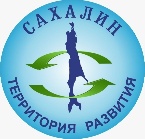 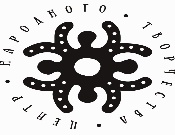 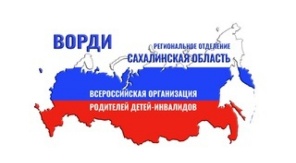 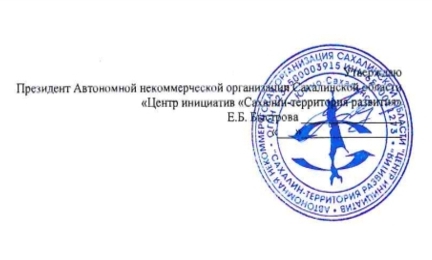 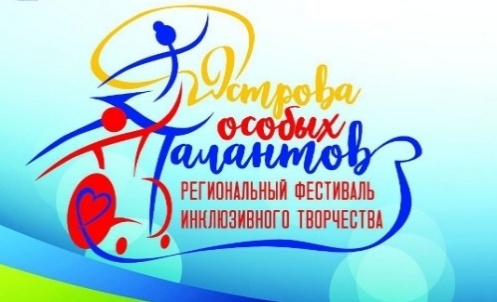 ПОЛОЖЕНИЕ о проведении II Регионального фестиваляинклюзивного творчества«Острова особых талантов 2024»,приуроченного к Международному дню инвалидов.Даты проведения 30 ноября, 01 декабря 2024 года. Особенность данного Фестиваля заключается в создании инклюзивного сообщества творческих людей, в котором человек с инвалидностью выступает в роли создателя уникального культурного продукта. Сообщество обеспечивает возможности для обучения, обмена опытом и самореализации, ориентирует здоровых людей на реальное взаимодействие с людьми с инвалидностью, демонстрируя публике результаты инклюзивного искусства.Фестиваль «Острова особых талантов» - это праздник особого вида, который отличается размахом, динамизмом и массовостью. Это широкая общественная праздничная встреча, сопровождаемая смотром достижений участников инклюзивного искусства, где победителем становится каждый участник. Главная особенность Фестиваля - это отсутствие конкурсной составляющей для определения победителей. Победителем фестиваля становится каждый участник. Основной задачей потенциальных участников для прохождения отборочного этапа является показ совместного инклюзивного творчества людей с ОВЗ и без. Фестиваль отображает творческий масштаб инклюзивного сообщества и объединяет разные элементы всех видов искусств: танцев, музыки, живописи, художественного слова и т.д. Это платформа, где встречается инклюзивное творческое сообщество, с целью показать единение и обменяться знаниями и опытом. Организатор фестиваля: АНО СО «Центр инициатив «Сахалин-территория развития» 690000, г. Южно-Сахалинск, ул. Комсомольская, 157 А, АНО СО «ЦИ «САХАЛИН-ТЕРРИТОРИЯ РАЗВИТИЯ».Президент АНО СО «ЦИ «Сахалин-территория развития» Быстрова Екатерина Борисовна. Настоящее Положение, Устав и контактная информация организации также размещена в открытом доступе на официальном сайте организации в сети интернет. Тел: 89147562225, 89632890886 E-mail: Ekaterinka-bystrova@bk.ru;  iolanta79@mail.ru Соорганизатор фестиваля: Региональное отделение Сахалинской области Общероссийской общественной организации "Всероссийская организация родителей детей-инвалидов и инвалидов старше 18 лет с ментальными и иными нарушениями, нуждающихся в представительстве своих интересов" (далее - РО ВОРДИ Сахалинской области). Контакты соорганизатора: 693010, Сахалинская область, г. Южно-Сахалинск, Коммунистический проспект, д. 15, sakhalin@vordi.ru, +7(962)1201183, Богданова Юлия Леонидовна, https://t.me/vordisakhalin ГБУК «Сахалинский областной центр народного творчества» (далее – ОЦНТ). Контакты соорганизатора: 693020, г. Южно-Сахалинск, пр. Победы 24, ГБУК «Сахалинский областной центр народного творчества». Тел.:8 (4242) 43-51-63, e-mail: socnt@sakhalin.gov.ru. Настоящее Положение также публикуется в открытом доступе на официальном сайте ОЦНТ Фестиваля в разделе «Документы ОЦНТ»: https://ocnt.sakhalin.gov.ru.Фестиваль проводится при поддержке Министерства культуры и архивного дела Сахалинской области.1. ОБЩИЕ ПОЛОЖЕНИЯ1.1 Настоящее Положение о проведении II Регионального фестиваля инклюзивного творчества «Острова особых талантов 2024» (далее – Положение) определяет цель и задачи, категории участников, порядок проведения, содержание II Регионального фестиваля инклюзивного творчества «Острова особых талантов» (далее – Фестиваль).1.2 Учредителем и организатором Фестиваля является Автономная некоммерческая организация Сахалинской области «Центр инициатив «Сахалин-территория развития» (далее – Организатор). 1.3 Организатор отвечает за материально-техническое, информационно-правовое и иное обеспечение деятельности, реализуемой в рамках Фестиваля. 1.4 Координация всех мероприятий, связанных с подготовкой и проведением Фестиваля, его творческими и организационно-техническими аспектами, осуществляется Оргкомитетом Фестиваля, сформированным его Организатором.1.5 Оргкомитет Фестиваля действует в соответствии с настоящим Положением.2. ЦЕЛЬ ФЕСТИВАЛЯ2.1 Формирование уникального сообщества для творческого роста инклюзивных коллективов, обмена инклюзивными практиками в сфере культуры и искусства, демонстрации возможностей, открывающихся в инклюзивном взаимодействии здоровых людей и людей с инвалидностью. Обмена инклюзивными практиками на Региональном уровне.  Культивация идей позитивного мышления; развитие творческой инициативы, поддержка совместного творчества, в том числе детско-родительского в совместных инклюзивных практиках. Ориентировать здоровых людей, а также творческие коллективы в составе которых нет людей, с ограниченными возможностями здоровья, на реальное взаимодействие с людьми с инвалидностью и показать результат их совместной работы — инклюзивное искусство. Демонстрация и популяризация совместного инклюзивного искусства на Региональном уровне, с привлечением к участию в Фестивале творческих коллективов инклюзивного искусства из разных муниципальных образований Сахалинской области и Дальневосточного Федерального округа.3. ЗАДАЧИ ФЕСТИВАЛЯ3.1 Создание узнаваемого образа сообщества «Острова особых талантов» и широкое информирование о нём и его деятельности среди населения, целевых групп.3.2 Создание условий для представления инклюзивных творческих наработок муниципальных образований Сахалинской области и других регионов России.Обмен опытом инклюзивного творчества и содействие культурному диалогу разных муниципальных образований Сахалинской области и других регионов России.Повышение художественного уровня инклюзивных творческих коллективов и отдельных исполнителей.Развитие и популяризация разных направлений инклюзивной творческой деятельности.Формирование группы экспертов - «мастеров инклюзии» для привлечения в качестве ведущих мастер-классов.Создание условий и возможностей полноценного участия людей с инвалидностью в социальной и культурной жизни общества.4. КАТЕГОРИИ УЧАСТНИКОВ ФЕСТИВАЛЯ4.1    К участию в фестивале приглашаются инклюзивные творческие коллективы муниципальных образований Сахалинской области, муниципальных образований Дальневосточного Федерального округа (дуэты, ансамбли, коллективы, в состав которых входят люди с инвалидностью) 4.1.1 По номинациям: хореографическое искусство, вокально-инструментальное творчество, театральное творчество, жестовое пение, цирковое искусство, оригинальный жанр (смешанные виды искусства по данным номинациям), обязательным условием является участие в показательных выступлениях людей с ограниченными возможностями здоровья и без. В составе инклюзивных номеров должны быть люди с инвалидностью и без инвалидности. Приветствуется включение в номера инклюзии людей с инвалидностью известным творческим коллективам Сахалинской области и Дальневосточного Федерального округа.4.1.2. По номинациям: хореографическое искусство, вокально-инструментальное творчество, театральное искусство, жестовое пение, цирковое искусство, оригинальный жанр (смешанные виды искусства по данным номинациям), участники могут подать заявку только по одной из данных номинаций.4.1.3. По номинациям: хореографическое искусство, вокально-инструментальное творчество, театральное искусство, жестовое пение, цирковое искусство, оригинальный жанр (смешанные виды искусства по данным номинациям), к участию в Фестивале допускаются номера инклюзивного искусства, ранее не заявленные на участие в других конкурсах и фестивалях инклюзивного творчества Сахалинской области, исключения составляют муниципальные образования Дальневосточного Федерального округа.4.1.4. По номинациям: хореографическое искусство, вокально-инструментальное творчество, театральное искусство, жестовое пение, цирковое искусство, оригинальный жанр (смешанные виды искусства по данным номинациям), номера инклюзивного творчества, которые готовились в рамках организации к проведению Фестиваля «Острова особых талантов 2024» и которые заявились на другие конкурсы и фестивали инклюзивного творчества Сахалинской области до проведения Фестиваля  «Острова особых талантов 2024», снимаются с участия в фестивале, исключения составляют муниципальные образования Дальневосточного Федерального округа.4.1.5. По номинациям: творческая мастерская, художественное слово, визуальное искусство, к участию приглашаются только люди с ОВЗ.4.2. Возраст участников не ограничивается.5. ПАРТНЁРЫ ФЕСТИВАЛЯ5.1 Партнёрами фестиваля могут быть общественные организации всех уровней, юридические и частные лица, принимающие его цели и задачи, подписавшие договор сотрудничества, осуществляющие финансовую, организационную, информационную и интеллектуальную помощь в проведении мероприятия.5.2 Учредители, организаторы, партнёры получают право использовать своё наименование (фирменный знак) в рекламных афишах, буклетах и на сайте Фестиваля, размещать в оформлении торжественных церемоний открытия и закрытия Фестиваля, а также во всех других публичных выступлениях и публикациях, посвященных Фестивалю.6. ПОРЯДОК ПРОВЕДЕНИЯ ФЕСТИВАЛЯ6.1 Фестиваль проводится один раз в год.6.2 В промежутках между фестивалями проводятся обучающие мероприятия (школы, мастер-классы, конференции, открытые уроки и показы и т.п.), направленные на подготовку и творческий рост потенциальных участников.6.3 Фестиваль проводится в три этапа.6.4 Первый этап Фестиваля (февраль 2024 года) включает в себя публикацию Положения, информирование потенциальных участников, подготовку и проведение тематических мероприятий в муниципальных образованиях Сахалинской области и муниципальных образованиях Дальневосточного Федерального округа.6.4.1 Участники готовят творческую программу (в соответствии с направлениями Фестиваля). 6.4.2 Участие в Фестивале осуществляется на основании заявки от структурного подразделения в сфере культуры администрации муниципального образования, руководителей общественных организаций и физических лиц.6.4.3 Заявка с приложением видеозаписи творческой программы направляется в адрес Организатора в срок до 20 октября 2024 года, согласно форме, прилагаемой к настоящему Положению.6.4.4 Заявленные программы оценивает жюри Фестиваля и формирует итоговую программу третьего этапа.6.4.5 Объявление результатов первого этапа Фестиваля состоится не позднее 10 ноября 2024 года.6.5 Второй этап Фестиваля (октябрь-ноябрь 2024 года).6.5.1 На основе программ участников первого этапа Фестиваля Оргкомитет разрабатывает сценарий сводной региональной программы, обеспечивает художественно-постановочные работы, оказывает методическую и консультативную помощь участникам в подготовке их выступлений на региональном уровне.6.5.2 Участники получают официальные приглашения на третий этап Фестиваля не позднее 10 ноября 2024 года.6.6 Третий этап Фестиваля (ноябрь – декабрь 2024 года).6.6.1 Подготовка и организация проведения Фестиваля инклюзии «Острова особых талантов», который состоится 30 ноября и 01 декабря в ГБУК «Сахалинский областной центр народного творчества».7. НАПРАВЛЕНИЯ ФЕСТИВАЛЯ7.1 Хореографическое искусство (Приложение № 1)7.2 Вокально–инструментальное творчество (Приложение № 2)7.3 Театральное творчество (Приложение № 3)7.4 Жестовое пение (Приложение № 4)  7.5 Цирковое искусство (Приложение № 5)7.6. Художественное слово (Приложение № 6)7.7. Творческая мастерская (Приложение № 7)7.8. Визуальное искусство (Приложение № 8)7.6 Оригинальный жанр (смешанные виды или не вошедшие в фестивальные направления искусства (Приложение № 9)8. УСЛОВИЯ ФЕСТИВАЛЯ8.1 Участие в Фестивале является очно-заочным и добровольным на условиях самовыдвижения. Участники Фестиваля определяются в соответствии с поступившими заявками. 8.2 Заявки подаются в электронном виде на электронный адрес Организатора Фестиваля (п. 9 Положения).8.3 В установленные сроки участники присылают в Оргкомитет заявку на участие в конкурсе и видеозапись с творческим номером / конкурсной работой. После завершения приёма заявок проводится их экспертная оценка. Компетентное жюри, во главе с председателем, формируется из числа известных деятелей культуры и искусства, артистов, режиссёров, руководителей творческих коллективов и представителей общественных организаций Сахалинской области.8.4 Персональный и количественный состав жюри, его председатель определяется Оргкомитетом Фестиваля. Решения жюри, принятые коллегиально и оглашённые публично, являются окончательными и пересмотру не подлежат.8.5 Жюри принадлежит право отбора лучших коллективов для участия в заключительных мероприятиях Фестиваля. 8.6 Итоги заочного онлайн-конкурса публикуются не позднее, чем за 1 месяц до проведения заключительных мероприятий Фестиваля.8.7 Все участники, прошедшие первый этап фестиваля проходят на заключительный третий этап, с соблюдением условий критериев участников Фестиваля и становятся Победителями Фестиваля.8.8   Все участники заочного конкурса приглашаются к посещению на заключительные мероприятия Фестиваля, по своим номинациям, каждому участнику присваивается звание Победителя.Информация о ходе Фестиваля размещается на Интернет-ресурсах организатора Фестиваля: официальный сайт, аккаунты в социальных сетях.8.11 Участники Фестиваля, подавая заявку на участие в Фестивале, тем самым дают согласие на использование Организатором Фестиваля материалов (фото и видео с фестивальных мероприятий, фестивальные работы, самопрезентации участников и др.) в некоммерческих целях (для нужд и в целях рекламы Фестиваля, в методических и информационных изданиях, для других социально-полезных целей) в случае и порядке, предусмотренных законодательством об авторском праве.8.12 Организатор фестиваля имеет право использовать и распространять (без выплаты гонорара участникам и гостям Фестиваля) аудио и видеозаписи, печатную и иного рода продукцию, произведенную во время проведения Фестиваля.8.13 Номинации, требования к конкурсным работам/ фестивальным номерам, критерии оценок регламентируются Приложениями к данному Положению. 8.14 Организаторы фестиваля оставляют за собой право изменения даты и места проведения заключительных мероприятий, с обязательным уведомлением участников, не позднее чем за 15 дней до даты их проведения.9. ПОРЯДОК ПОДАЧИ ЗАЯВОК9.1 Заявленная программа выступления участников не может быть изменена после подтверждения приёма заявки Организатором Фестиваля.9.2 По номинациям: хореографическое искусство, вокально-инструментальное творчество, театральное искусство, жестовое пение, цирковое искусство, оригинальный жанр (смешанные виды искусства по данным номинациям), участники могут подать заявку только по одной из данных номинаций. В составе инклюзивных номеров должны быть люди с инвалидностью и без инвалидности. Приветствуется включение в номера инклюзии людей с инвалидностью известным творческим коллективам Сахалинской области и Дальневосточного Федерального округа.9.3. По номинациям: творческая мастерская, художественное слово, визуальное искусство, к участию приглашаются только люди с ОВЗ.9.4. В адрес организатора необходимо направить заявку на участие в фестивале – Приложение № 8. По каждой номинации заполняется и направляется отдельная заявка (в соответствии с п. 7 Положения).9.5. На каждого участника заполняется согласие на обработку персональных данных. На несовершеннолетнего согласие заполняется от лица законного представителя (Приложение № 9, 10).10. КОНТАКТНАЯ ИНФОРМАЦИЯ10.1 Контакты Организатора: 690000, г. Южно-Сахалинск, ул. Комсомольская, 157 А, АНО СО «ЦИ «САХАЛИН-ТЕРРИТОРИЯ РАЗВИТИЯ». Тел: 89147562225, 89632890886 E-mail: Ekaterinka-bystrova@bk.ru; iolanta79@mail.ru10.2 Соорганизатор Фестиваля: ГБУК «Сахалинский областной центр народного творчества» (далее – ОЦНТ). Контакты соорганизатора: 693020, г. Южно-Сахалинск, пр. Победы 24, ГБУК «Сахалинский областной центр народного творчества». Тел.:8 (4242) 43-51-63, e-mail: socnt@sakhalin.gov.ru. Настоящее Положение также публикуется в открытом доступе на официальном сайте ОЦНТ Фестиваля в разделе «Документы ОЦНТ»: https://ocnt.sakhalin.gov.ru.10.3 Региональное отделение Сахалинской области Общероссийской общественной организации "Всероссийская организация родителей детей-инвалидов и инвалидов старше 18 лет с ментальными и иными нарушениями, нуждающихся в представительстве своих интересов" (РО ВОРДИ Сахалинской области). Контакты соорганизатора: 693010, Сахалинская область, г. Южно-Сахалинск, Коммунистический проспект, д. 15, sakhalin@vordi.ru, +7(962)1201183, Богданова Юлия Леонидовна, https://t.me/vordisakhalinУдачи на фестивале!Приложение № 1ПОРЯДОК И УСЛОВИЯ ПРОВЕДЕНИЯ ФЕСТИВАЛЯпо направлению Хореографическое искусствоВ фестивале могут принять участие инклюзивные пары и инклюзивные творческие коллективы− инклюзивные пары, в которых хотя бы один из партнеров имеет ограниченные возможности здоровья;− инклюзивные танцевальные коллективы, в которых есть участники, имеющие инвалидность.Требования: Участник имеет право подать заявки во все номинации, но не менее двух конкурсных номеров. Продолжительность каждого номера до 4 минут. НОМИНАЦИЯ: «НАРОДНО-СЦЕНИЧЕСКИЙ ТАНЕЦ», «НАРОДНО-СТИЛИЗОВАННЫЙ ТАНЕЦ».   НОМИНАЦИЯ: «КЛАССИЧЕСКИЙ ТАНЕЦ» НОМИНАЦИЯ: «СОВРЕМЕННЫЙ ТАНЕЦ» Принять участие могут инклюзивные коллективы, работающие в направлениях: модерн, свободная пластика, джаз-модерн, экспериментальная форма и др., а также хореографические постановки - пластические спектакли и импровизация. НОМИНАЦИЯ: «ЭСТРАДНЫЙ ТАНЕЦ» Принять участие могут инклюзивные коллективы профессионалы и любители, работающие в направлениях: шоу-танец, диско – малые и большие формации, хип–хоп, клубный танец, стрит-джаз, соул-джаз.  НОМИНАЦИЯ: «БАЛЬНЫЙ ТАНЕЦ»  	Экспертное жюри конкурса оценивает заявленные танцевальные номера по 4 критериям: Драматургия постановки;Исполнительское мастерство;  Имидж;Инклюзивность; В номинации «Народный танец» членами жюри дополнительно будут учитываться сохранение и использование народных традиций края/ региона/страны.Приложение № 2ПОРЯДОК И УСЛОВИЯ ПРОВЕДЕНИЯ ФЕСТИВАЛЯпо направлению Вокально–инструментальное творчествоТребования: необходимо представить от 1 до 2-х разнохарактерных номера общей продолжительностью не более 8 мин, репертуар должен соответствовать возрасту исполнителя.Предпочтение отдается вокалистам, исполнившим свой номер под живую музыку. НОМИНАЦИЯ: «АКАДЕМИЧЕСКИЙ ВОКАЛ»  НОМИНАЦИЯ: «НАРОДНОЕ ПЕНИЕ»  НОМИНАЦИЯ: «ЭСТРАДНЫЙ ВОКАЛ»  НОМИНАЦИЯ: «ДЖАЗОВЫЙ ВОКАЛ»  НОМИНАЦИЯ: «АВТОРСКАЯ ПЕСНЯ» Критерии оценок: Исполнительское мастерство;Подбор репертуара;Сценическая культура;Имидж;Инклюзивность; НОМИНАЦИЯ: «ИНСТРУМЕНТАЛЬНАЯ МУЗЫКА» (малая форма, ансамбль, оркестр).В конкурсе принимают участие оркестры и ансамбли всех направлений, играющие на народных, струнных, духовых и других инструментах инструментальную музыку.  НОМИНАЦИЯ: ВОКАЛЬНО-ИНСТРУМЕНТАЛЬНЫЕ АНСАМБЛИВ конкурсе принимают участие вокально-инструментальные ансамбли, работающие во всех направлениях. Критерии оценок: Техника исполнения и музыкальность;Подбор репертуара;Артистизм и имидж;Инклюзивность;Приложение № 3ПОРЯДОК И УСЛОВИЯ ПРОВЕДЕНИЯ ФЕСТИВАЛЯпо направлению Театральное творчествоК участию в фестивале приглашаются творческие коллективы (любительские театры, театры-студии, театральные мастерские и т.п.), в состав которых входят различные категории инвалидов: с нарушением опорно-двигательного аппарата, передвигающиеся на креслах-колясках, с нарушениями зрения и/или слуха, с нарушениями умственного развития. Спектакли и постановки, представленные на Фестиваль должны иметь созидательный, жизнеутверждающий характер, демонстрация негативного опыта не допускается. Каждый творческий коллектив вправе представить на фестиваль один спектакль (постановку).  Это могут быть малые сценические формы, моноспектакли, этюды, сцены из спектаклей и пьес, имеющие композиционно законченный характер, продолжительностью до 4 минут.      НОМИНАЦИЯ: «ТЕАТРАЛЬНОЕ ИСКУССТВО»Может быть представлено в следующих жанрах: Драма, трагедия, комедия;Мюзикл, буфонада;фольклор, театрализованные композиции и обряды;Театр кукол;Литературный театр, театр эстрадных миниатюр, уличный театр, театр движения (пластический спектакль)Каждый творческий коллектив вправе представить на фестиваль один спектакль в любом из перечисленных жанров. Критерии оценки:раскрытие темы, идеи спектакля;исполнительское мастерство;оформление спектакля (музыкальное, художественное);соответствие репертуара особенностям исполнителей;режиссёрское решение;Приложение № 4     ПОРЯДОК И УСЛОВИЯ ПРОВЕДЕНИЯ ФЕСТИВАЛЯпо направлению Жестовое пениеК участию в фестивале приглашаются творческие коллективы (любительские театры, театры-студии, театральные мастерские и т.п.), в состав которых входят различные категории инвалидов: с нарушением опорно-двигательного аппарата, передвигающиеся на креслах-колясках, с нарушениями зрения и/или слуха, с нарушениями умственного развития. НОМИНАЦИЯ: «ЖЕСТОВОЕ ПЕНИЕ»Критерии оценки:раскрытие темы, идеи спектакля;исполнительское мастерство;оформление спектакля (музыкальное, художественное);соответствие репертуара особенностям исполнителей;режиссёрское решение;Приложение № 5ПОРЯДОК И УСЛОВИЯ ПРОВЕДЕНИЯ ФЕСТИВАЛЯпо направлению Цирковое искусствоК участию в фестивале приглашаются акробаты, фокусники, клоуны, жонглёры, пародисты, воздушные гимнасты, дрессировщики и т.п. Обязательное условие в составе показательных выступлений людей с ОВЗ и без.Требования: Продолжительность номера до 4 минут.Критерии оценок:оригинальность идеи, композиционная целостность;мастерство исполнения и демонстрация возможностей, сложность номера;актёрское мастерство, сценическая культура и движение;зрелищность: костюмы, макияж, визаж, стилистика;постановка и режиссура;драматургия номера, художественное оформление;Приложение № 6ПОРЯДОК И УСЛОВИЯ ПРОВЕДЕНИЯ ФЕСТИВАЛЯпо направлению «Художественное слово»К участию в Фестивале приглашаются люди с ограниченными возможностями здоровья. НОМИНАЦИЯ: «ХУДОЖЕСТВЕННОЕ СЛОВО»Разрешается использование музыкального сопровождения и режиссёрских решений при оформлении номера. 	Критерии оценки:Техника исполнения;Эстетика;Артистизм;Выразительность;Репертуар;Приложение № 7ПОРЯДОК И УСЛОВИЯ ПРОВЕДЕНИЯ ФЕСТИВАЛЯпо направлению Творческая мастерскаяК участию в фестивале приглашаются люди с ограниченными возможностями здоровья.       НОМИНАЦИЯ: «КЛАДОВАЯ ТАЛАНТОВ»			Произведения декоративно-прикладного искусства (рукоделие)Критерии оценок: - высокий художественный уровень изделий, уникальность замысла;- целостность художественного образа;- техническая сложность работы;- цветовое и композиционное решение.НОМИНАЦИЯ: «ИСКУССТВО ЖИВОПИСИ»Критерии оценок:- высокий художественный уровень изделий, уникальность замысла;- целостность художественного образа;- техническая сложность работы;- цветовое и композиционное решение.Приложение № 8ПОРЯДОК И УСЛОВИЯ ПРОВЕДЕНИЯ ФЕСТИВАЛЯпо направлению Визуальное искусство (фотография, видео) на тематику фестиваляВ фестивале могут принять участие люди с ОВЗ: фотографы, режиссёры, видео операторы. Конкурсные направления Фестиваля:  НОМИНАЦИЯ: «ВИДЕО» В конкурсе участвуют ОПЕРАТОРЫ И РЕЖИСССЕРЫ – любители и профессионалы по направлениям: видеосюжеты (продолжительностью до 5 минут), социальные ролики (продолжительностью до 2 минут), авторский фильм, документальное кино (продолжительностью до 15 минут), анимация (продолжительностью до 5 минут).  НОМИНАЦИЯ: «МУЗЫКАЛЬНЫЙ ВИДЕОКЛИП»В конкурсе участвуют ОПЕРАТОРЫ, РЕЖИСССЕРЫ, КЛИПМЭЙКЕРЫ – любители и профессионалы. На конкурс принимаются музыкальные видеоклипы, снятые на выступления инклюзивных музыкальных коллективов или исполнителей. Продолжительностью до 4-х минут НОМИНАЦИЯ: «ФОТО» В конкурсе участвуют ФОТОГРАФЫ – любители и профессионалы. От одного автора может быть представлено не более 10 работ.Направления: жанровый портрет, репортаж (серия снимков от 3 до 5 кадров), театральная и концертная фотография, студийная съёмка. Это могут быть фотографии и фоторепортажи, отражающие людей с инвалидностью, их выступления, взаимоотношения.Фотографы, имеющие инвалидность, имеют право представить на конкурс работы любой тематики.   Для участия в конкурсе принимаются цветные и чёрно-белые фотографии в цифровом формате. Работы должны отвечать требованиям, пригодным для полиграфии. Критерии оценок:художественная ценность материала;мастерство выполнения работы;режиссёрское решение;раскрытие идеи, мораль.Приложение № 9ПОРЯДОК И УСЛОВИЯ ПРОВЕДЕНИЯ ФЕСТИВАЛЯпо направлению Оригинальный жанрСмешанные виды номинаций или не вошедшие в фестивальные направления искусства.  Обязательное условие в составе показательных выступлений людей с ОВЗ и без.В фестивале могут принять участие инклюзивные пары и инклюзивные творческие коллективы− инклюзивные пары (дуэты), в которых один из партнёров имеет ограниченные возможности здоровья;  − инклюзивные коллективы, в которых есть участники, имеющие инвалидность.Требования: Продолжительность номера до 4 минут.Критерии оценок:оригинальность идеи, композиционная целостность;мастерство исполнения и демонстрация возможностей, сложность номера;актёрское мастерство, сценическая культура и движение;зрелищность: костюмы, макияж, визаж, стилистика;постановка и режиссура;драматургия номера, художественное оформление;Приложение № 10Форма к Положению о региональном фестивале«Острова особых талантов 2024»,Приуроченного к Международному дню инвалидовЗАЯВКА«_____» ______________2024 г.	          ___________________Ф.И.О. руководителяподписьпечать						Приложение № 11	ПрезидентуАвтономной некоммерческой организации Сахалинской области «Центр инициатив «Сахалин-территория развития»Быстровой Екатерине БорисовнеФИО (полностью)________________________________Зарегистрированного(ой) по адресу: (область, город, улица, дом, квартира) _________________________________________________________________________________паспорт, дата его выдачи, кем выдан, код подразделения _______________________________________________СОГЛАСИЕна обработку персональных данныхЯ, (ФИО полностью) _____________________________________________, в соответствии со статьей 9 Федерального закона от 27.07.2006 № 152-ФЗ «О персональных данных», в целях обеспечения соблюдения законов и иных нормативных правовых актов и участия в мероприятии Регионального Фестиваля «Острова особых талантов»,  даю согласие Автономной некоммерческой организации Сахалинской области «Центр инициатив «Сахалин-территория развития», расположенному по адресу: г. Южно-Сахалинск, ул. Комсомольская, 157 А, на автоматизированную, а также без использования средств автоматизации, обработку моих персональных данных, а именно совершение действий, предусмотренных пунктом 3 статьи 3 Федерального закона от 27.07.2006 № 152-ФЗ «О персональных данных».Перечень моих персональных данных, на обработку которых я даю согласие:- фамилия, имя, отчество;- пол, возраст;- дата и место рождения;- паспортные данные;- адрес регистрации по месту жительства и адрес фактического проживания;- номер телефона (домашний, мобильный);- фотография.Одновременно с этим предоставляю полное право публиковать фото и видео на которых я изображен(а), полностью или фрагментарно, на официальном сайте Учредителя Фестиваля и Организатора, в средствах массовой информации, брошюрах и сборниках Организатора.Настоящее согласие действует со дня его подписания и до дня отзыва в письменной форме.«_____» ______________2024 г			___________________________ФИО								ПодписьПриложение № 12		ПрезидентуАвтономной некоммерческой организации Сахалинской области «Центр инициатив «Сахалин-территория развития»Быстровой Екатерине БорисовнеФИО (полностью)________________________________Зарегистрированного(ой) по адресу: (область, город, улица, дом, квартира) _________________________________________________________________________________паспорт, дата его выдачи, кем выдан, код подразделения _______________________________________________СОГЛАСИЕна обработку персональных данных несовершеннолетнегоЯ, (ФИО полностью) ____________________________________________________, действующий(ая) в качестве законного представителя ___________________________________________________________________________________,                   (Ф.И.О. несовершеннолетнего ребенка)___________________________________________________________________________________(серия и номер свидетельства о рождении или паспорта ребенка, дата и кем выдан)в соответствии со статьей 9 Федерального закона от 27.07.2006 № 152-ФЗ «О персональных данных», в целях обеспечения соблюдения законов и иных нормативных правовых актов и участия (ФИО ребенка полностью)________________________________ в мероприятии Регионального Фестиваля «Острова особых талантов», принимаю решение и даю согласие Автономной некоммерческой организации Сахалинской области «Центр инициатив «Сахалин-территория развития» (Организатор), расположенному по адресу: г. Южно-Сахалинск, ул. Комсомольская, 157 А, на автоматизированную, а также без использования средств автоматизации, обработку моих персональных данных, а именно совершение действий, предусмотренных пунктом 3 статьи 3 Федерального закона от 27.07.2006 № 152-ФЗ «О персональных данных».Перечень моих персональных данных и персональных данных моего ребенка, на обработку которых я даю согласие:- фамилия, имя, отчество;- пол, возраст;- дата и место рождения;- паспортные данные;- адрес регистрации по месту жительства и адрес фактического проживания;- номер телефона (домашний, мобильный);- фотография.Одновременно с этим предоставляю полное право публиковать фото и видео моего ребенка (ФИО полностью) ___________________________________________________ на которых он (она) изображен(а), полностью или фрагментарно, на официальном сайте Учредителя Фестиваля и Организатора, в средствах массовой информации, брошюрах и сборниках Организатора.Настоящее согласие действует со дня его подписания и до дня отзыва в письменной форме.«_____» ______________2024 г			_____________________ (подпись, ФИО)1Наименование муниципального образования, название учреждения2Название программы, коллектива/ Ф.И.О. режиссёра, сценариста, руководителя (контактные данные)3Список творческих коллективов и исполнителей (с указанием количества человек)4Ф.И.О. и контактные данные руководителей творческих коллективов5Техническое обеспечение программы (райдер, видео, звуковая и световая партитура)6Сценический реквизит(перечислить)